You are on a large ice-covered ocean. Are you in the Arctic or Antarctic?Answer: Arctic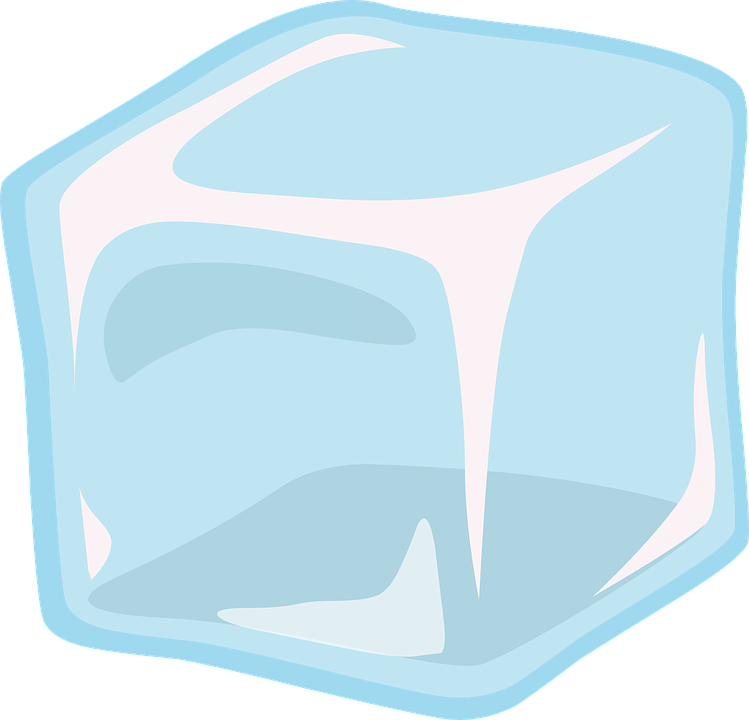 You are cruising across the Southern Ocean on the USCGC Palmer. Are you sailing to the Arctic or Antarctica?Answer: Antarctica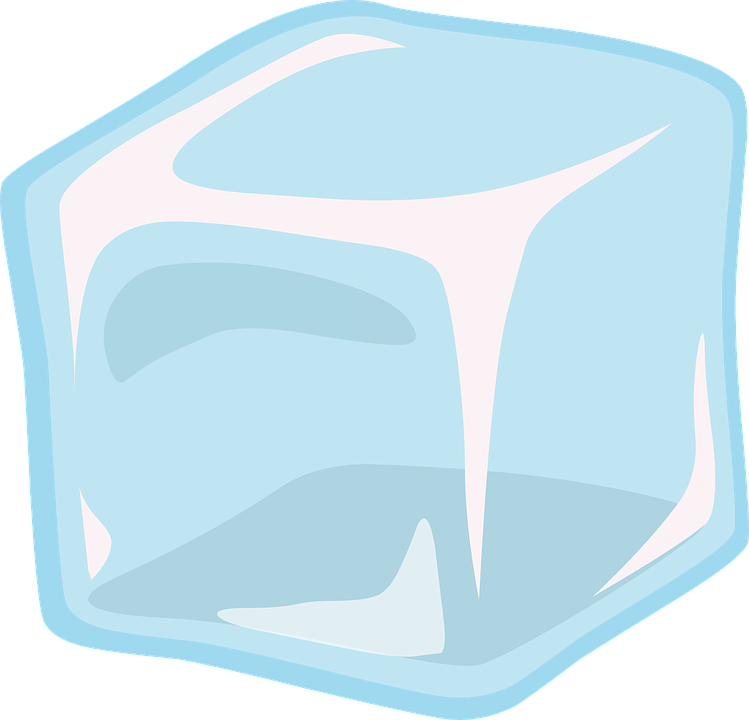 The global ocean conveyer belt is dependent upon both polar regions. True or FalseAnswer: True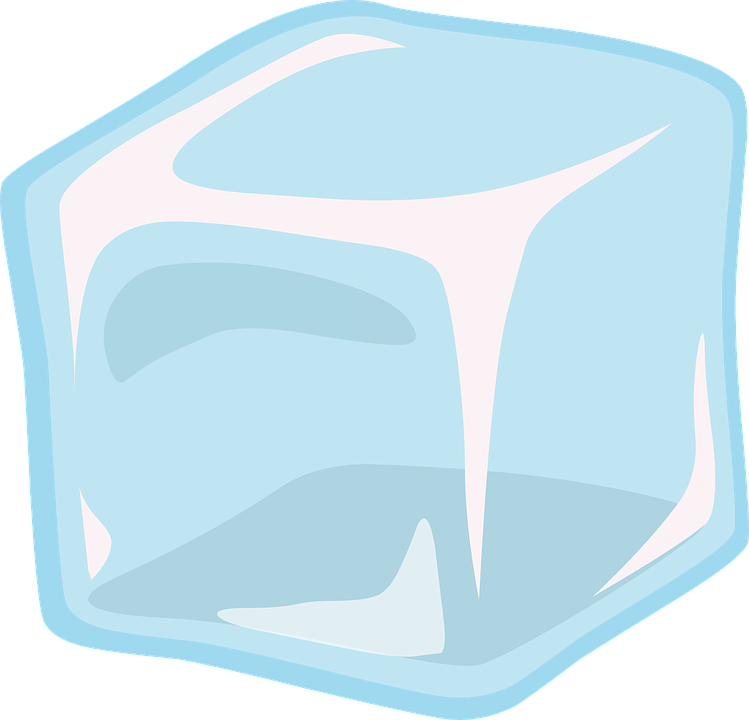 Name a summer month in the Arctic Region. Answer:June, July, August, September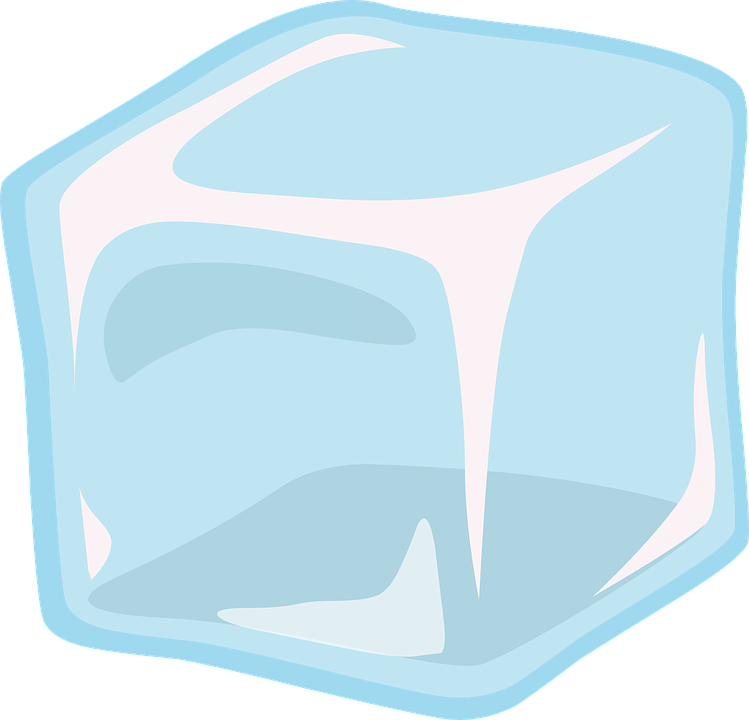 There are no 4th of July fireworks to view with your research team because the sun does not set in this location in July. Arctic or Antarctic?Answer: Arctic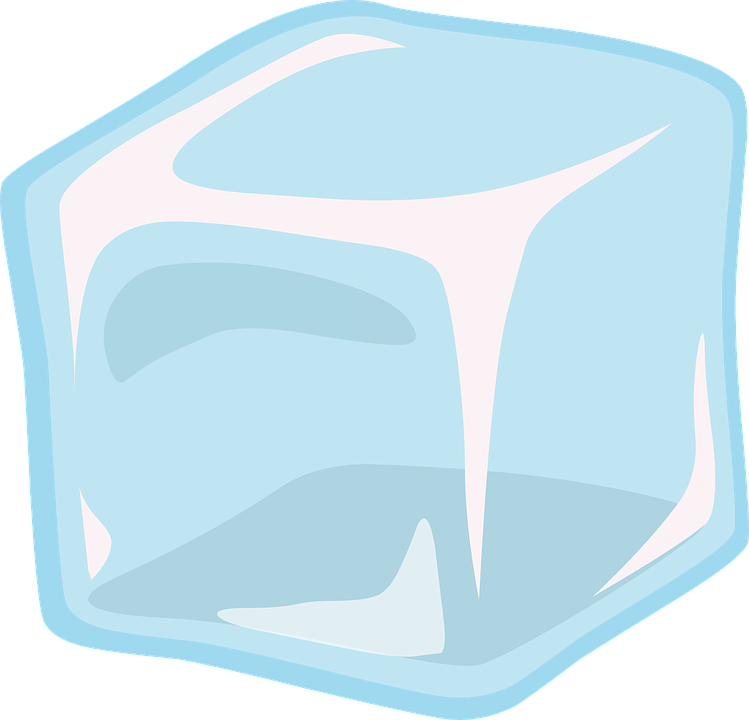 The air temperature is much colder in Antarctica than the Arctic. True or false?Answer: True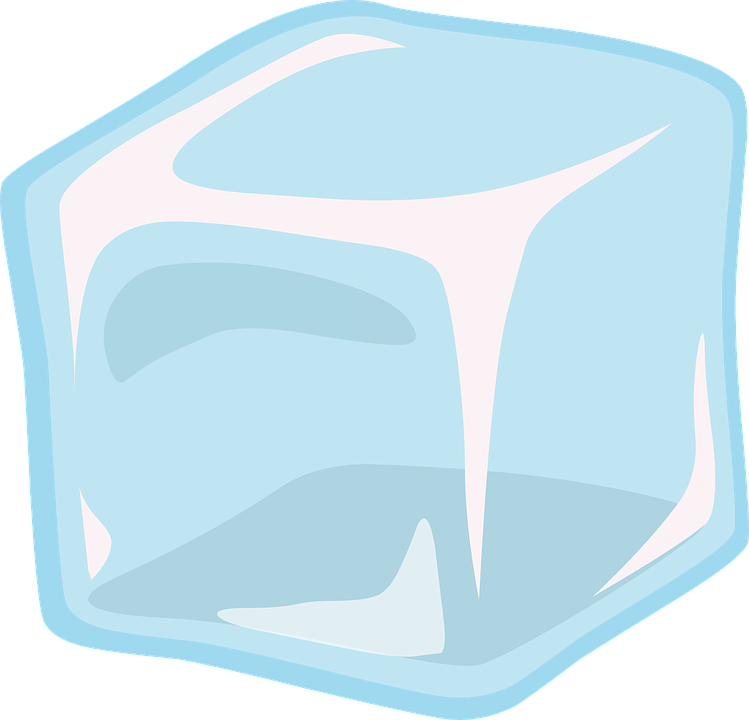 The Greenland ice sheet contains 10% of the world’s ice. Where is the other main (90%)ice sheet located? Answer: Antarctica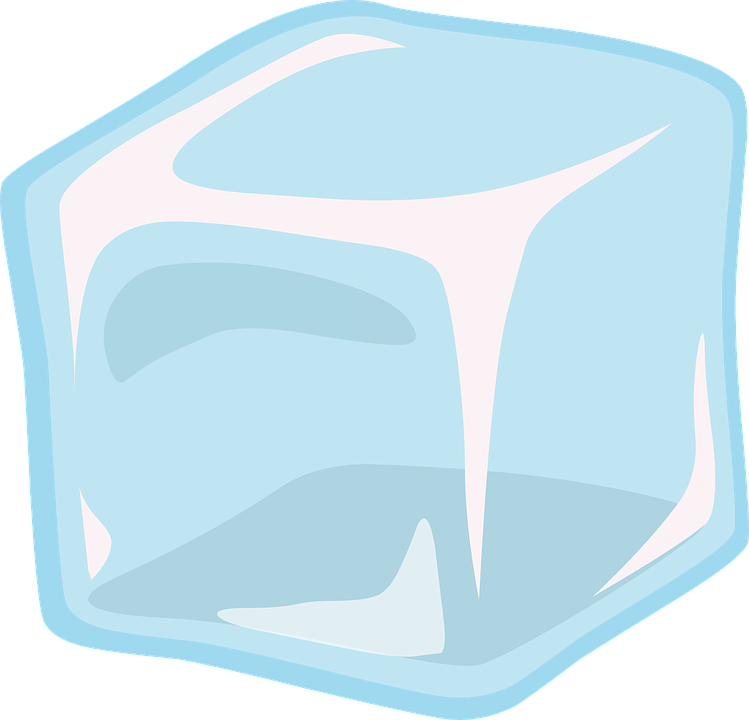 Ocean productivity is higher in July or December in the Arctic? Why?Answer: July, sun drives productivity for phytoplankton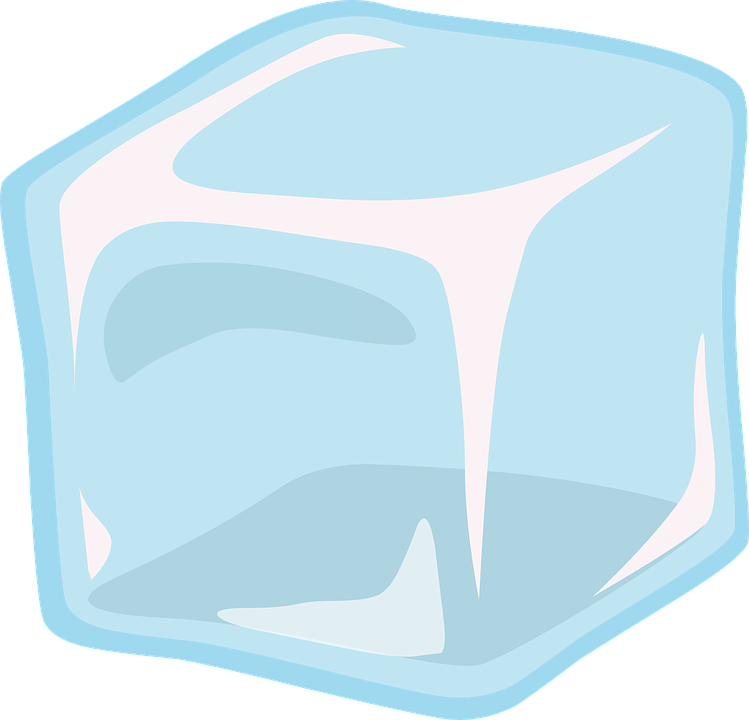 Scientist predict that the Arctic will be ice-free year round in which time period? 3 years, 30 years, 300 yearsAnswer: 30 years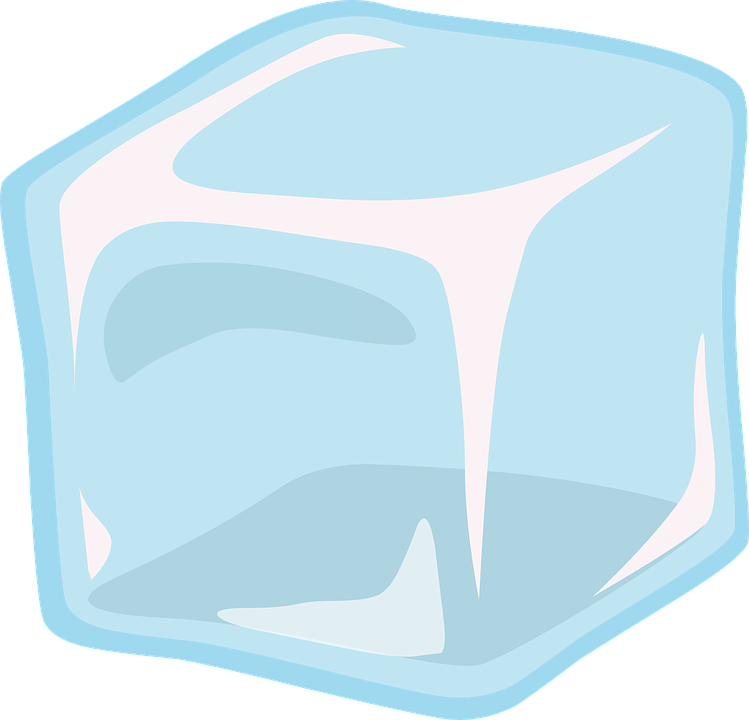 Why do icebergs float?  Ice is more dense than water.Ice is less dense than water.Answer: Ice is less dense than water.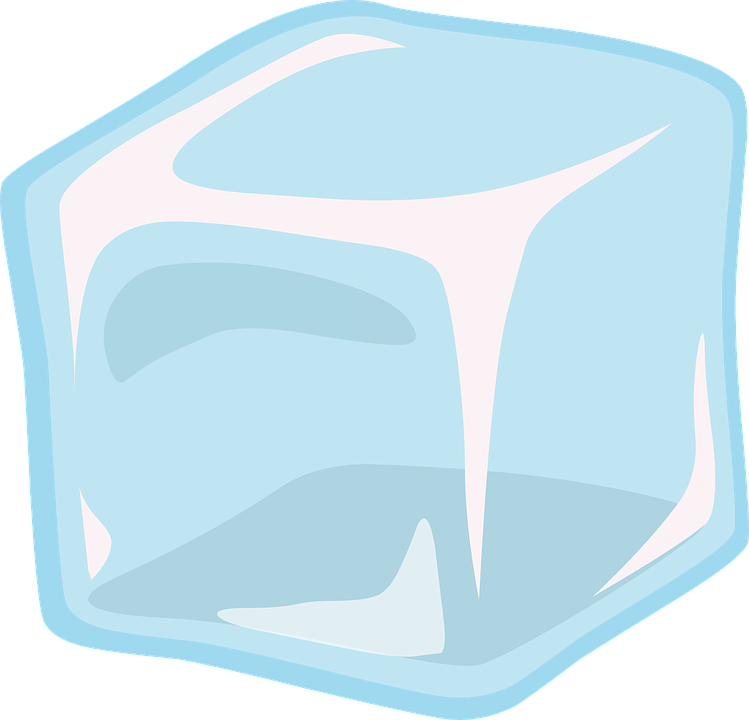 You are on an ice-covered continent. Are you in the Arctic or Antarctic?Answer: Antarctic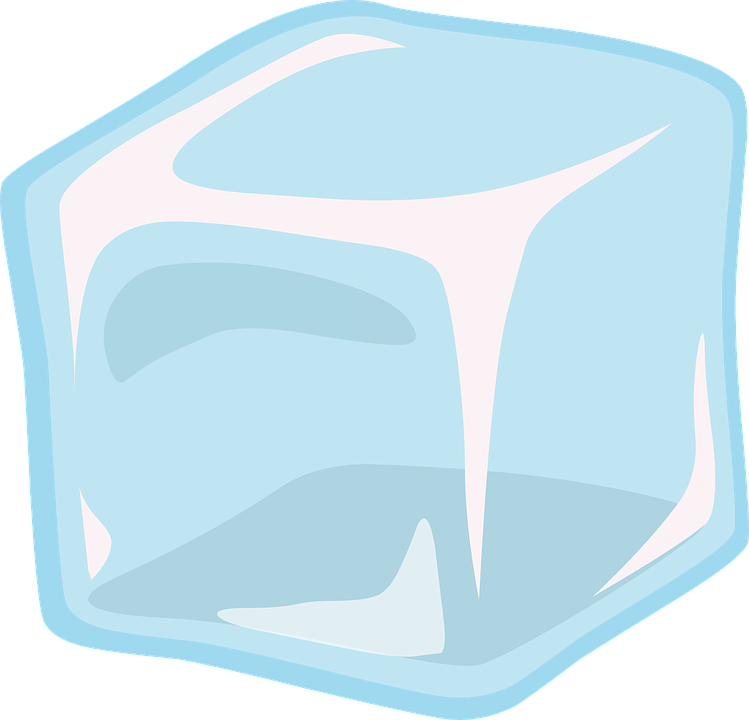 You are cruising across the smallest ocean on the USCGC Healy. Are you sailing to the Arctic or Antarctic?Answer: Arctic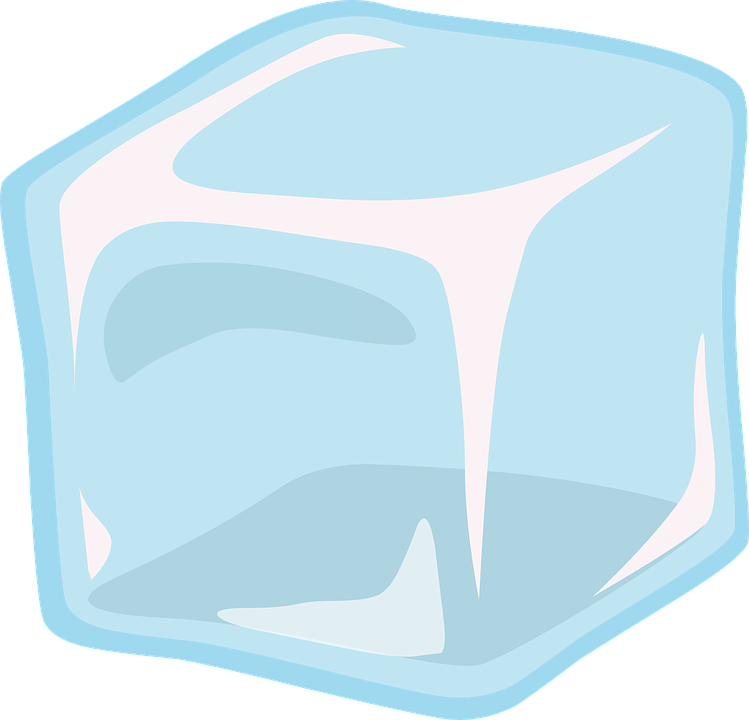 Your research team is drilling through a  2 kilometer thick ice sheet? Are you in the Arctic or Antarctica?Answer: Antarctica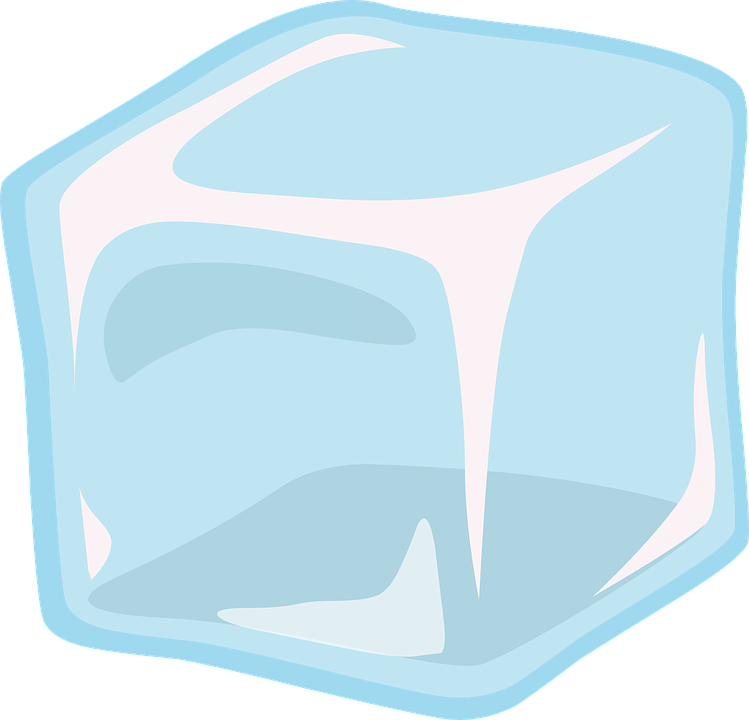 Name a winter month in Antarctica. Answer:June, July, August, September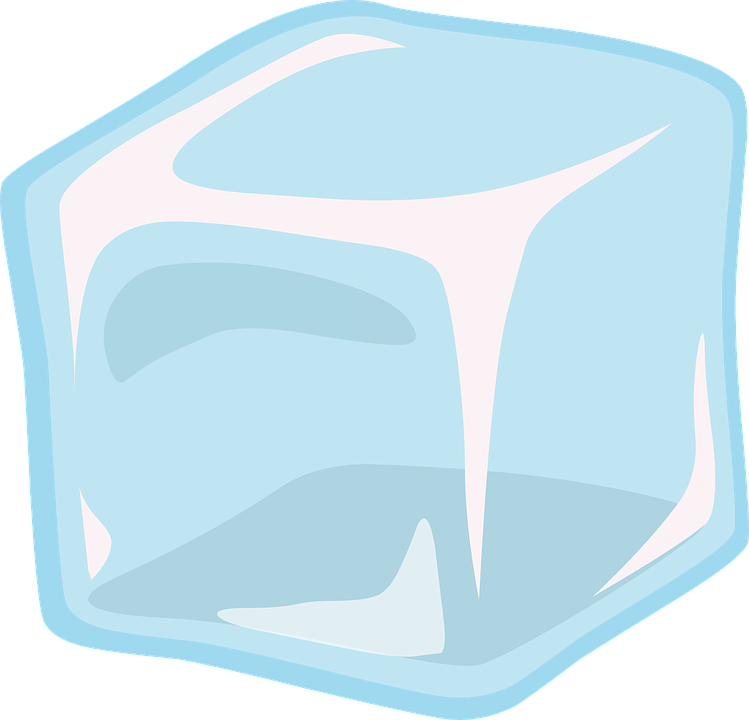 It is New Year’s Eve at the South Pole. Will you enjoy fireworks? Why or Why not?Answer: No, the sun is out 24 hours per day on December 31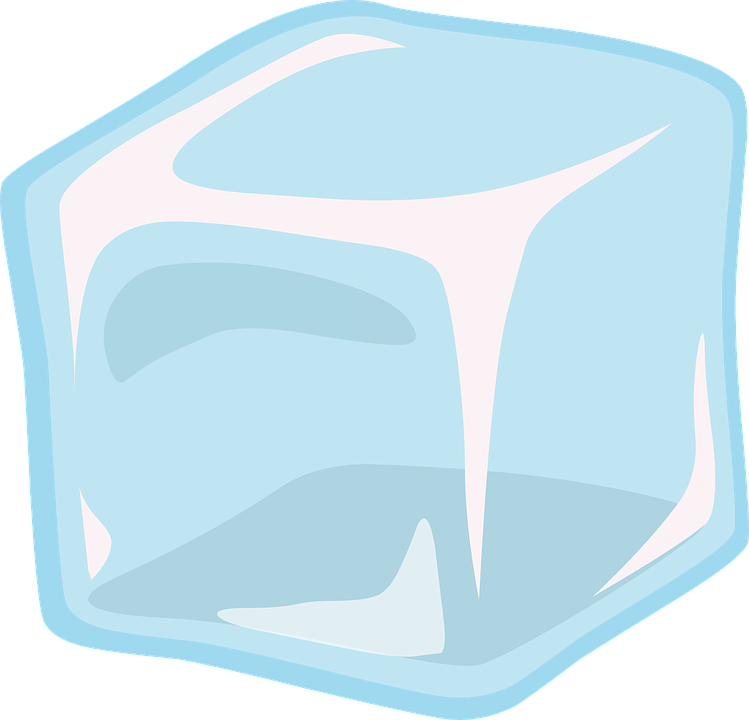 In which polar region are you likely to find the Tundra biome where vegetation such as shrubs exist?Answer: Arctic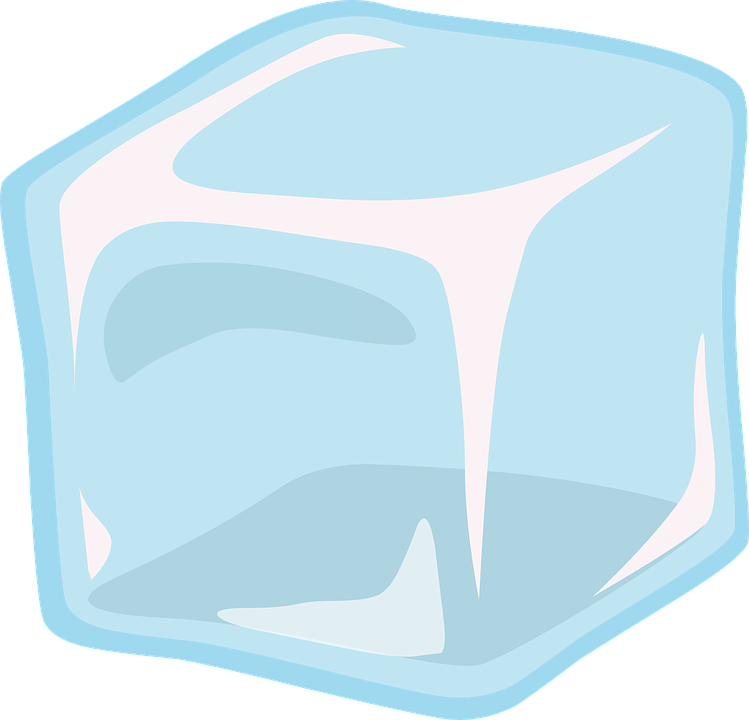 Sea ice shrinks and expands throughout the seasons. In which month is the Arctic sea ice the least? June or SeptemberAnswer: September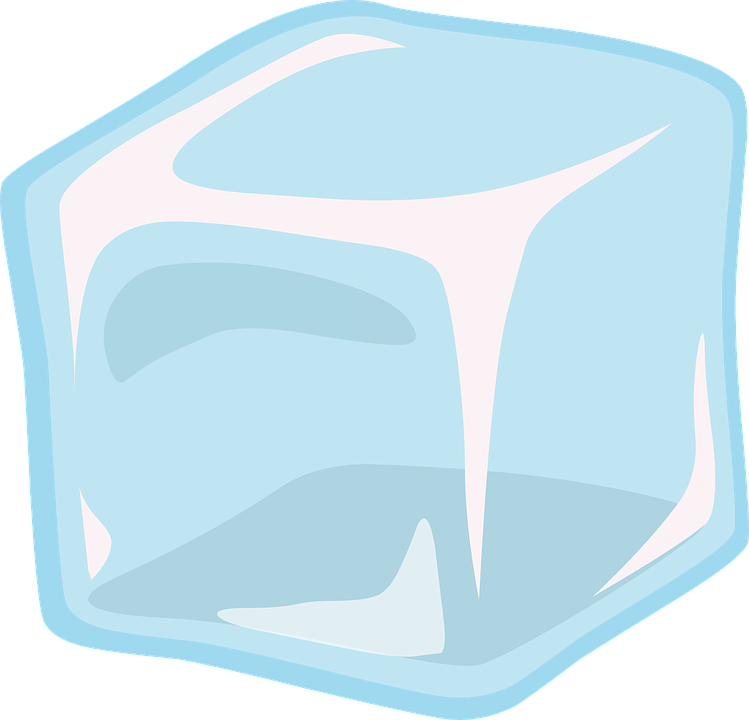 Where is a glacier located? Over ocean or land?Answer:  Land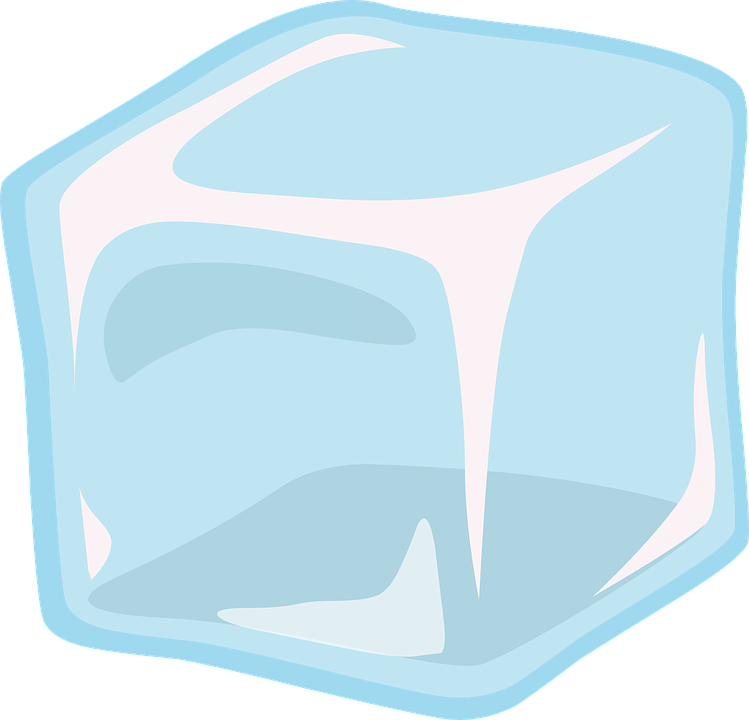 Is sea ice made of mostly fresh or salt water?Answer: Fresh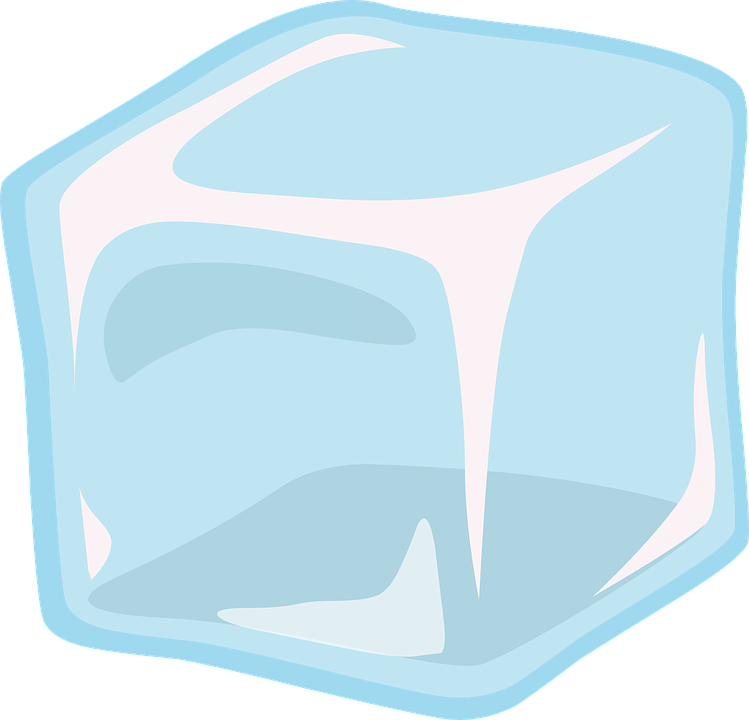 Glaciers can be found in Peru and Argentina inSouth America. True or false?Answer: True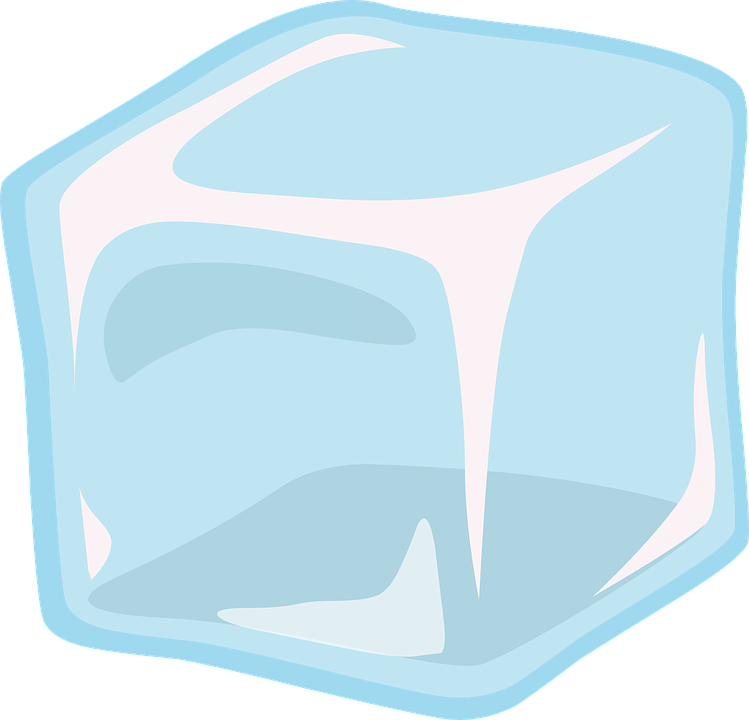 